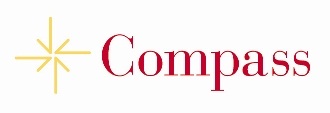 2017-2018 COMPASS CLIENT APPLICATIONPHILADELPHIA, PAAPPLICANT INFORMATIONGeneral Contact Information (full mailing address is required)		Organization		Street Address		Street Address cont.		CityStateZip		County		Phone (ex: 555-555-5555)		Website		Executive Director		ED Nickname		ED Office Phone + Ext. (ex: 555-555-5555)		ED EmailExecutive Director Title (Select one.)Executive DirectorCEOHead of SchoolInterim DirectorPresidentPresident and CEOOther: Person completing applicationNameOrganization TitlePhone (ex: 555-555-5555)EmailHas your organization previously applied for a Compass project and not been selected?Yes					No			Not Sure
If yes, which year?
Is your organization a previous Compass client?Yes 				No			Not SureIf yes, please include year of project, the service line, and describe how your organization has implemented the Compass team’s recommendations.Please indicate if you currently receive funding from the following foundations.  Please check all that apply.The Barra FoundationConnelly FoundationDolfinger-McMahon FoundationThe Alfred and Mary Douty FoundationSamuel S. Fels FundGenuardi Family FoundationIndependence FoundationKnight FoundationLincoln Financial FoundationThe Nelson FoundationThe Patricia Kind Family FoundationThe Pew Charitable TrustsThe Philadelphia FoundationScattergood FoundationUnited WayWilliam Penn Foundation How did you hear about Compass? (Please indicate the name of the organization or individual from whom you heard about Compass.)COMPASS CRITERIAPlease verify that your organization meets the following criteria required for all Compass projects. (If you answer “No” to any of the following questions, please contact Compass Executive Director, Beth Dahle, before continuing the application.)If Compass completes a project for you, where would you be willing to recognize Compass?Annual ReportFoundation GrantsNewsletterSocial MediaWebsiteOther: MISSIONWhat is the primary issue area in which your organization works? (Please check one.)Arts and CultureChildren and YouthDisability ServicesEducationEnvironmentHealth CareHousing and HomelessnessHuman ServicesSenior Services Workforce DevelopmentOther
What is the secondary issue area in which your organization works? (Please check one.)Arts and CultureChildren and YouthDisability ServicesEducationEnvironmentHealth CareHousing and HomelessnessHuman ServicesSenior Services Workforce DevelopmentOtherWhat is your organization’s mission statement?Please list and briefly describe the primary programs/services offered by your organization. (Please use bullet points. 200 word limit)Please describe the populations you serve and quantify the number of beneficiaries you serve or reach each year. (100 word limit)Does your organization follow a written strategic plan? If so, when was it developed and what time frame does it cover? (50 word limit)What are the major elements of your organization’s strategy or Strategic Plan? (Please use bullet points. 100 word limit)ORGANIZATION AND FINANCE How long has your organization been in existence as a 501(c)3?How many paid, full-time staff do you employ?How many paid, part-time staff do you employ?Does your organization have a Development Director?
How many board members do you currently have?Are all board members required to contribute financially to your organization each fiscal year?  If you have a required Give or Get amount for board members, what is the amount?What percentage of board members contributed to your organization last year?How many board meetings do you have in a typical year?Please list your board committees.Please provide the following financial information for three fiscal years.TOTAL budgeted revenue for the current fiscal year.TOTAL budgeted expenses for the current fiscal year.TOTAL revenue for the most recently completed fiscal year.TOTAL expenses for the most recently completed fiscal yearTOTAL revenue for the second to last completed fiscal year. TOTAL expenses for the second to last completed fiscal year. 
Briefly describe any issues that might affect the financial stability of your organization during the next 12 months (e.g. loss of major funders, debt due, leadership change, etc.)In addition to tracking beneficiaries served, does your organization measure impact and outcomes? (Yes/ No) If yes, what systems are in place and how often are results and outcomes tracked?  If your organization has used other management consultants in the past three years (paid or pro bono), what services were provided?If selected as a Compass client, do you anticipate using other consultants during 2017-2018? If yes, please elaborate.Please outline any major activities and events your organization will engage in during the next 12 months (e.g. acquisitions/ partnerships, milestone anniversary, accreditations, litigation, executive searches, relocation, etc.)SERVICE LINE CHOICEThis year, Compass is offering the following consulting services - Board Development, Funding Strategy, Strategic Alignment, and Strategic Partnerships & Collaborations.Please check ONLY ONE service line below, and then on the following pages, be as specific as possible in describing the project scope, objectives, challenges, and activities involved. This project will be staffed with volunteers - many of whom have full-time jobs. The more specific you are about the project you need, the more successful the project will be. Please try to narrow your request to a single project that can be accomplished in the amount of time available.We realize you may need help in more than one area. However, you can only select one service line per year. If you aren't sure which is most important, please contact Beth Dahle (bdahle@compassphilly.org) to discuss.Board DevelopmentThe goal of a Board Development project is to improve board effectiveness and engagement to sustain a high performing board. Compass can provide an objective evaluation of board operations. The team will then help the Board build a solid foundation of governance, recruitment, training, committee structures, and meeting and committee practices. Compass helps the Board develop an appropriate style given its current membership and organizational needs, along with best practices for Board operations. Yes 				NoFunding StrategyStrategic planning and strong governing boards drive funding strategies. Therefore, we require Funding Strategy clients to have a Strategic Plan in place and a strong governing board. Funding strategy projects begin with an assessment of current revenue sources and revenue-generation methods. The team then reviews alternative revenue sources as well as opportunities with existing targets and sources. Compass can also evaluate earned income ideas. Yes 				NoStrategic AlignmentSuccessful nonprofits have a clear understanding of their strategic goals so the entire organization is aligned and working towards those goals. Compass helps clients examine their mission, vision, programs, targeted beneficiaries, desired changes, strategic objectives and supporting activities to understand how to achieve the greatest impact. Strategic alignment projects also look, at a high level, for alignment between the allocation of financial/staff resources and strategic priorities. The exact focus of individual projects varies depending on each client’s needs and situation. The result will be a plan to improve the organization’s strategic alignment and potential for success.Yes 				NoStrategic Partnerships and CollaborationsTo leverage expertise and make more efficient use of resources, many nonprofits consider partnering with other organizations as as a means to identify complementary strengths and best practices to better fulfill a common mission. For nonprofits interested in options that involve combining resources with another nonprofit, Compass will assist in assessing the value and appropriateness of strategic partnerships or collaborations. Financial and cultural issues will be considered. Compass will recommend potential actions for the board and senior management to consider, along with an analysis of the resulting implications for all organizations involved. Yes 				NoPROJECT DETAILSPlease describe the project objectives and proposed activities. Do you have a specific “deliverable” or “end product” in mind?Please describe the potential impact on your organization. How will this project increase or improve your impact in the community?Do you feel that this project can be accomplished within a 6-7 month timeframe by a group of approximately 6 to 8 volunteers working 8 to 16 hours per volunteer per month?Yes 		Maybe 		NoDo the Board, Executive Director and appropriate staff in your organization currently have the capacity to support the project team and provide input during this time frame?Yes 		Maybe 		NoDo the Board, Executive Director and appropriate staff in your organization currently have the capacity to implement any approved plans or recommendations that the team delivers at the conclusion of the project?Yes 		Maybe 		NoAre there specific challenges that will need to be managed? We appreciate your candor, to help ensure success in planning and staffing the project. At times, the Compass team requests interviews with the Executive Director, Board Chair, or board members outside regular business hours. Does your organization have the flexibility for interviews and meetings in the evenings and/ or on the weekends? Please explain.Compass strongly suggests that volunteer teams get early exposure to the direct services provided by nonprofit clients as a way to learn more about the organization that they are serving. Please describe a way in which your organization could provide volunteers with this exposure between November 2017 - January 2018.
Will you provide opportunities for the Compass team to attend board meetings, either as participants or observers?  
Yes 		No		Other(please specify)LEADERSHIPHow long has the Executive Director been in this position?Do you expect the Executive Director to continue in this position through June 2018?Yes 		Maybe 		NoPlease provide a short bio of the Executive Director.How long has the Board Chair been in this position, and when does his/her term end?Does your Board Chair support your organization working with Compass, and support the specific project that you are requesting? 
Yes 		NoHow will the Executive Director and the Board of Directors support this project? Please be specific.Has the Executive Director read this application?Yes 			NoHas the Board Chair read this application?Yes 			NoIf your Board Chair’s term will expire during the Compass project, does the incoming Board Chair support the Compass project? 
Yes 		No
If your Board Chair’s term will expire during the Compass project, when is the transition expected to occur?
Board Chair Contact InformationFull NameTitle (Mr., Mrs., Ms, Miss)Home AddressHome Address (cont’d)Home CityHome StateHome ZipPhone (ex: 555-555-5555)EmailCompanyTitle at CompanyIf the Board Chair’s term will expire between June 2017 and June 2018, and the incoming Board Chair has been chosen, please provide his/her name and contact information.Full NameTitle (Mr., Mrs., Ms, Miss)Home AddressHome Address (cont’d)Home CityHome StateHome ZipPhone (ex: 555-555-5555)EmailCompanyTitle at CompanyNEXT STEPSThank you very much for submitting a Compass client application. We hope to work with you on a Compass project. 

SUPPORTING MATERIAL: Once your application has been submitted, to help the Selection Committee understand your organization better, please email Margaret Dodd (mdodd@compassdc.org) electronic copies of the following items as soon as possible but no later than June 22: A list of board members and their professional affiliations A copy of your most recent audited financials Any additional supporting material about your organization such as annual reports, brochures, Strategic Plans, news articles, etc. 
ADDITIONAL INFORMATION: The Client Selection Committee will contact Executive Directors and Board Chairs for interviews in late June or July, and make final selections in August. Once projects are selected, we recruit Project Leaders. Project Leaders work with clients in September and October to finalize the project scope. Teams will be formed, trained and begin work in earnest in late October, with projects completed by late May or early June 2018.
Please contact me with any questions. Thank you again for your interest in Compass.

Beth DahleExecutive Director(610) 745-3223bdahle@compassphilly.orgYesNoNon-profit: IRS 501(c)3Mission: Benefits the Greater Philadelphia community.Mission: Does not promote religious or political beliefs.Have a minimum of three full-time paid staff membersHave an annual budget of $750,000Have an active Board of Directors Financial Health: e.g. positive cash flows and/or sufficient cash reservesInfrastructure: Capacity to implement recommendations from the project.Commitment: Will provide most recent financials, strategic plans, organizational charts, and other relevant documents to team.Commitment: Board Chair or ED able to commit to 4-8 hours per month as the main point of contact and project liaison.Commitment: Will allow team to share final recommendations with entire board or relevant subset of the board.Commitment: ED and/or Board Chair will attend the mandatory Compass Project Launch event on September 28, 2017 and End-of-Project Celebration in late May or early June 2018.Commitment: ED will attend the mandatory Client Orientation in mid-September 2017 (exact date TBD).Commitment: ED will complete Mid-Project and End-of-Project Surveys.Project Selection: Both ED and Board Chair will participate in interviews over the summer with a member of the Client Selection Committee. (We require in-person for ED and in-person or phone for BC)Outcomes: ED will complete Compass survey two years after conclusion of project.